.RIGHT HEEL AND TOE TAPSSTEP FORWARD RIGHT, LEFT TOE POINTS FORWARD, SIDE, BACKSTEP FORWARD LEFT, RIGHT TOE POINTS FORWARD, SIDE, BACKSTEP RIGHT TO SIDE, SWAY/TOUCH LEFT, STEP LEFT TO SIDE, SWAY/TOUCH RIGHTROLLING GRAPEVINE TO RIGHT WITH ½ PIVOT TURN RIGHT, STOMP LEFTREPEATDuchess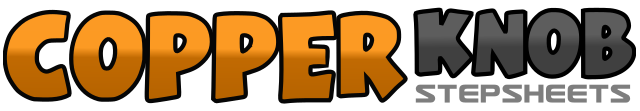 .......Count:20Wall:2Level:Beginner.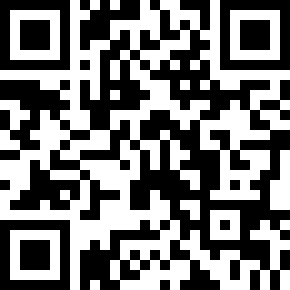 Choreographer:UnknownUnknownUnknownUnknownUnknown.Music:Don't Toss Us Away - Patty LovelessDon't Toss Us Away - Patty LovelessDon't Toss Us Away - Patty LovelessDon't Toss Us Away - Patty LovelessDon't Toss Us Away - Patty Loveless........1-2Touch right heel forward, touch right foot next to left3-4Touch right heel forward, touch right foot next to left5-6Step forward on right foot, touch left toe forward7-8Touch left toe to left side, touch left toe back9-10Step forward on left foot, touch right toe forward11-12Touch right toe to right side, touch right toe back13-14Step to the right with right foot, touch left toe behind right foot15-16Step to the left with left foot, touch right toe behind left foot17-18Step right foot to right, step left foot behind right foot19Turn ¼ to right and step right foot forward (3:00)20Turn ¼ to right and stomp left foot beside the right (6:00)